<Commission>{INTA}Комисия по международна търговия</Commission>INTA_PV(2020)0903_1ПРОТОКОЛЗаседание от 3 септември 2020 г., 9.00 − 11.00 ч. и 16.45 − 18.45 ч.БРЮКСЕЛЗаседанието беше открито на 3 септември 2020 г., четвъртък, в 9.00 ч., под председателството на Бернд Ланге (председател).1.	Приемане на дневния ред	INTA_OJ(2020)0903_1Дневният ред беше приет.2.	Одобряване на протоколите от заседанията на:25 юни 2020 г.	PE 653.992v01-006 юли 2020 г.	PE 654.087v01-003.	Съобщения на председателя относно решенията, взети от координаторитеРешенията, взети по време на заседанията на координаторите от 2 юли и 16 юли, са включени в протокола от днешното заседание (ПРИЛОЖЕНИЕ I).Оратор: Бернд Ланге4.	Съобщения на председателяОратор: Бернд Ланге5.	Представяне от Петер Алтмайер, федерален министър на икономиката и енергетиката, представител на действащия председател на Съвета, относно приоритетите на германското председателство в областта на международната търговска политикаОратори: Бернд Ланге, Петер Алтмайер (германско председателство), Кристоф Ханзен, Катлен Ван Бремпт, Карин Карлсбро, Маркус Бухайт, Хейди Хаутала, Херт Буржоа, Хелмут Шолц, Еникьо Гьори, Марек Белка, Лише Схренемахер, Свен Зимон, Маргарида Маркеш, Ана Кавацини, Ян Захрадил, Ана-Мишел Асимакопулу, Удо Булман, Джорди Каняс, Габриел Мато.6.	Въвеждане на изключителни търговски мерки в полза на страни и територии, участващи или свързани с процеса на стабилизиране и асоцииране, осъществяван от Европейския съюз	INTA/9/02770	***I	2020/0051(COD)	COM(2020)0135 – C9-0099/2020	Разглеждане на проекта на докладОратори: Бернд Ланге, Еманюел Морел, Еникьо Гьори, Марек Белка, Дита Харанзова, Марко Кампоменози, Хейди Хаутала (от името на Райнхард Бютикофер), Игнасио Ируарисага (ЕК).7.	Актуално състояние на текущите тристранни преговори	INTA/9/01200	Докладване пред комисията относно преговорите (член 74, параграф 3 от Правилника за дейността)Оратори: Бернд Ланге, Мари-Пиер Ведрен.* * **** Време за гласуване *** Първо гласуване8.	Прилагане на общата търговска политика – годишен доклад за 2018 г.	INTA/9/02089		2019/2197(INI)		Приемане на измененията	Краен срок за внасяне на измененията: 29 май 2020 г., 18.00 ч.9.	Правна уредба на ЕС за спиране и обръщане на процеса на глобално обезлесяване, предизвикано от ЕС	INTA/9/02243		2020/2006(INL)		Приемане на измененията	Краен срок за внасяне на изменения: 26 юни 2020 г., 17.00 ч. 10.	Нова стратегия ЕС – Африка: партньорство за устойчиво и приобщаващо развитие	INTA/9/02579		2020/2041(INI)		Приемане на измененията	Краен срок за внасяне на измененията: 11 юни 2020 г., 18.00 ч.11.	Доклад за изпълнението на споразумението за асоцииране между ЕС и Република Молдова	INTA/9/02099		2019/2201(INI)		Приемане на измененията	Краен срок за внасяне на изменения:26 август 2020 г., 12.00 ч.*** Край на гласуването ***Заседанието беше прекъснато в 11.00 ч. и възобновено в 16.47 ч. под председателството на Мари-Пиер Ведрен (заместник-председател).3 септември 2020 г., 16.45 – 18.45 ч.Общо разискване12.	Споразумение за сътрудничество между Европейския съюз и правителството на Китайската народна република за закрила на географските указания	INTA/9/03097	***	2020/0089(NLE)	COM(2020)0213	Разглеждане на проекта на препоръка (процедура на одобрение)	Краен срок за внасяне на изменения: 11 септември 2020 г., 17.00 ч.13.	Споразумение за сътрудничество между Европейския съюз и правителството на Китайската народна република за закрила на географските указания	INTA/9/03455	Разглеждане на проекта на доклад, съдържащ предложение за незаконодателна резолюция	Краен срок за внасяне на изменения: 11 септември 2020 г., 17.00 ч.Оратори: Мари-Пиер Ведрен, Юлиу Винклер, Инма Родригес Пиньеро, Хейди Хаутала (от името на Райнхард Бютикофер), Емануил Франгос, Хелмут Шолц, Тициана Бегин, Джон Кларке (ЕК)* * *14.	Размяна на мнения относно свързаните с търговията аспекти на Бялата книга за чуждестранните субсидииОратори: Мари-Пиер Ведрен, Карлес Естева Мосо (ЕК), Кристоф Ханзен, Катлен Ван Бремпт, Карин Карлсбро, Хейди Хаутала, Емануил Франгос, Клеър Дейли, Шон Кели, Инма Родригес Пиньеро,  Даниел Каспари, Агнес Йонгериус, Данута Мария Хюбнер, Миапетра Кумпула-Натри.* * *15.	Обявяване на резултатите от първото заседание за гласуване

Проект на доклад „Прилагане на общата търговска политика — годишен доклад за 2018 г.“ 2019/2197(INI) — Йорген Варборн (PPE) Приети изменения: Компр. изменения 1, 2, 3, 4, 4A, 5, 6, 6A, 7, 9, 10, 11, 12, 13, 14, 15, 16, 17, 17A, 18, 19, 19A, 21, 22, 23, 24, 25A, 25B, 25C, 26, 27, 28, 29, 30, 31, 31A, 32, 32A, 32B, 34, 35, 36, 37, 38, 39, 39A, 40, 41, 42, 42A, 43, 44, 45, 46; Изменения 71, 97, 124, 125, 147, 158, 169, 175, 176, 194, 201, 209, 240, 248, 249, 250, 254, 255, 258, 260, 264, 265, 276, 287, 15, 20, 29, 34, 37, 38, 39, 1, 2, 3, 4, 5, 6, 7, 8, 9, 10, 11, 12; DEVE 5 — 2-ра част, DEVE 8 — 2-ра част, DEVE 15, DEVE 6, DEVE 9

Проект на становище относно „Правна рамка на ЕС за спиране и обръщане на тенденцията на глобалното обезлесяване, предизвикано от ЕС“ 2020/2006 (INL) — Карин Карлсбро (Renew) Приети изменения: БЛОК 1 (компр. изм. 1, компр. изм. 2, компр. изм. 3, компр. изм. 4, компр. изм. 6, компр. изм. 7, компр. изм. 8, компр. изм. 9, компр. изм. 10, компр. изм. 11, компр. изм. 12, компр. изм. 13, изм. 22 — 1-ва част); изм. 22 — 2-ра част, изм. 23 — 1-ва част, изм. 23 — 2-ра част, изм. 29, изм. 42 — 1-ва част, изм. 49

Проект на становище „Нова стратегия ЕС—Африка — партньорство за устойчиво и приобщаващо развитие“ 2020/2041(INI) — Йоахим Шустер (S & D) Приети изменения: БЛОК 1 (компр. изм. 1, компр. изм. 2, компр. изм. 3, компр. изм. 4, компр. изм. 5, компр. изм. 6, компр. изм. 7, компр. изм. 8, компр. изм. 9, компр. изм. 10, компр. изм. 11, компр. изм. 12, компр. изм. 13, компр. изм. 14), изм. 7, изм. 10, изм. 41, изм. 44, изм. 88, изм. 94, изм. 97, изм. 102 — 1-ва част, изм. 102 — 2-ра част, изм. 103, изм. 106, изм. 107, изм. 110

Проект на резолюция „Доклад за изпълнението на споразумението за асоцииране между ЕС и Република Молдова“ 2019/2201(INI) — Маркета Грегорова (Verts/ALE)
Приети изменения: компр. изм. 1, компр. изм. 2, компр. изм. 3, компр. изм.  , компр. изм. 5, изм. 5, изм. 9, изм. 13, изм. 14, изм. 15, изм. 16, изм. 17, изм. 18* * **** Време за гласуване *** Второ гласуване16.	Прилагане на общата търговска политика – годишен доклад за 2018 г.	INTA/9/02089		2019/2197(INI)		Приемане на проекта на доклад17.	Правна уредба на ЕС за спиране и обръщане на процеса на глобално обезлесяване, предизвикано от ЕС	INTA/9/02243		2020/2006(INL)		Приемане на проекта на становище18.	Нова стратегия ЕС – Африка: партньорство за устойчиво и приобщаващо развитие	INTA/9/02579		2020/2041(INI)		Приемане на проекта на становище19.	Доклад за изпълнението на споразумението за асоцииране между ЕС и Република Молдова	INTA/9/02099		2019/2201(INI)		Приемане на проекта на становище*** Край на гласуването ***20.	Разни въпроси	Няма.21.	Следващи заседания		•	28 или 24 септември 2020 г. (очаква се потвърждение)Заседанието беше закрито в 18.35 ч. ПРИЛОЖЕНИЕ IПроект на решения на координаторите на комисията по международна търговия (INTA)2 юли 2020 г., четвъртък (при закрити врати)11.00—12.00 ч.Видеоконференция3.1.	Решение за сключване на споразумение за изменение на Временното споразумение за партньорство между Европейската общност, от една страна, и държавите от Тихоокеанския басейн, от друга страна, с оглед на присъединяването на Независимата държава Самоа и бъдещите присъединявания на други тихоокеански островни държави, INTA/9/03370, 2020/0121(NLE)Решение: 	Препоръката за одобрение да се възложи на постоянния докладчик на комисията INTA относно тихоокеанските държави, г-н Ерве Жювен (ID) за 0 точки.4.1.	Общ бюджет на Европейския съюз за финансовата 2021 годинаРешение: 	 Да не се открива краен срок за бюджетни изменения; да се напише писмо до председателя на комисията BUDG, в което да се очертаят приоритетите на комисията INTA.4.2.	Свързаност и отношенията ЕС —Азия (доклад на комисия AFET по собствена инициатива)Решение: 	възлага се на PPE за 1 точка.7.	Изслушвания Решение: 	През втората половина на 2020 г. да се проведат изслушвания на тема „Ден на търговската политика“, на тема „Търговските отношения между ЕС и Китай“ и на тема „Каква роля може да играе търговската политика за постигане на напредък по целите на Зеления пакт?“, както и да се отложат за първата половина на 2021 г. изслушванията на тема „Търговското споразумение между ЕС и Меркосур“ и „Реформата на Общата система на ЕС за преференции (ОСП)“.10.1.	Предложение за резолюция, внесено в съответствие с член 143 от Правилника за за дейността относно споразумението за свободна търговия между Европейския съюз и Мексико [Жордан Бардела], B[9 0110/2019]Решение: 	 Да се вземе под внимание предложението за резолюция, но да не бъде последвано от конкретни действия, и в съответствие с член 143, параграф 6 да се информира авторът за решението на комисията. 14.	Искания от страна на политическите групиРешение: 	 Да се организира на някое от предстоящите заседания на комисията дискусия при закрити врата с Комисията относно преговорите по Договора за Енергийната харта.18.	Следващо заседаниеРешение:	16 юли 2020 г., 11.30—12.30 ч.Проект на решения на координаторите на комисията INTA16 юли 2020 г., четвъртък (при закрити врати)11.30—12.30 ч.Видеоконференция2.1.	График на заседанията на комисията от септември до декември 2020 г.Решение: 	Да се одобри предложеният график на заседанията на комисията за периода от септември до декември 2020 г. като примерен календар2.2.	Приносът на Европейския парламент към търговската политика на ЕС: ПрегледРешение: 	Да се изготви резолюция за приключване на разискване в пленарна зала по въпрос с искане за устен отговор относно „Преглед на търговската политика на ЕС“, който да бъде гласуван на пленарно заседание през ноември; да се запази искането за доклад по собствена инициатива относно „Свързани с търговията аспекти и последици от COVID-19“2.3.	Приносът на Европейския парламент към Бялата книга за чуждестранните субсидии/Съобщение относно стратегическата автономност на ЕСРешение: 	Да се включи темата за чуждестранните субсидии в резолюцията относно „Преглед на търговската политика на ЕС“ (точка 2.2 по-горе) или в искания доклад по собствена инициатива относно „Свързани с търговията аспекти и последици от COVID-19“2.4.	Реакция на Европейския парламент по въпроса за санкциите с екстериториално действие Решение: 	Да се процедира по-нататък с решението, взето през февруари, за внасяне на въпрос с искане за устен отговор (без резолюция) относно „Извънтериториалните последици от санкциите, наложени на трети държави“ 4.1.	Проект на бюджет на ЕС за 2021 г.Решение: 	 	да одобри проектът на писмо в изменената му редакция8.1. ИзследванияРешение: 	Да се представи възложеният от комисията INTA задълбочен анализ на търговията и биологичното разнообразие по време на някое от предстоящите заседания на комисията 11.1.	Делегиран регламент на Комисията за изменение на приложение I към Регламент (ЕС) 2017/821 на Европейския парламент и на Съвета посредством установяването на прагове за обем по отношение на танталови или ниобиеви руди и техните концентрати, златни руди и техните концентрати, калаени оксиди и хидроксиди, танталати и танталови карбиди, INTA/9/03396Решение: 	 Да се удължи срокът за представяне на възражения с 2 месеца и да се проведе обсъждане по темата на някое от предстоящите заседания на комисията17.	Следващо заседаниеРешение:		10 септември 2020 г., 11.00—12.00 ч.Резултати от поименните гласуванияСъдържание1.	Доклад относно Прилагане на общата търговска политика – годишен доклад за 2018 г. – 2019/2197(INI) – Докладчик: Йорген Варборн (PPE) – Приемане на проекта на доклад2.	Правна уредба на ЕС за спиране и обръщане на процеса на глобално обезлесяване, предизвикано от ЕС – 2020/2006 (INL) – Карин Карлсбро (Renew) – Приемане на проекта на становище 3.	Нова стратегия ЕС – Африка: партньорство за устойчиво и приобщаващо развитие – 2020/2041(INI) - Йоахим Шустер (S&D) – Приемане на проекта на доклад4.	Доклад за изпълнението на споразумението за асоцииране между ЕС и Република Молдова – 2019/2201(INI) – Докладчик: Маркета Грегорова (Verts/ALE) — Приемане на проекта на становище  Легенда на използваните знаци:+	:	„за“−	:	„против“0	:	„въздържал се“1.	Доклад относно Прилагане на общата търговска политика – годишен доклад за 2018 г. – 2019/2197(INI) – Докладчик: Йорген Варборн (PPE) – Приемане на проекта на доклад 1.1.	Окончателно гласуванеЛегенда на използваните знаци:+	:	„за“−	:	„против“0	:	„въздържал се“2.	Правна уредба на ЕС за спиране и обръщане на процеса на глобално обезлесяване, предизвикано от ЕС – 2020/2006 (INL) – Карин Карлсбро (Renew) – Приемане на проект на становище ПОИМЕННО ОКОНЧАТЕЛНО ГЛАСУВАНЕ В ПОДПОМАГАЩАТА КОМИСИЯЛегенда на използваните знаци:+	:	„за“−	:	„против“0	:	„въздържал се“3.	Нова стратегия ЕС – Африка: партньорство за устойчиво и приобщаващо развитие – 2020/2041(INI) – Йоахим Шустер (S&D) – Приемане на проекта на докладПОИМЕННО ОКОНЧАТЕЛНО ГЛАСУВАНЕ В ПОДПОМАГАЩАТА КОМИСИЯЛегенда на използваните знаци:+	:	„за“−	:	„против“0	:	„въздържал се“4.	Доклад за изпълнението на споразумението за асоцииране между ЕС и Република Молдова – 2019/2201(INI) – Докладчик: Маркета Грегорова (Verts/ALE) — Приемане на проекта на становище  1.1.	Окончателно гласуванеЛегенда на използваните знаци:+	:	„за“−	:	„против“0	:	„въздържал се“ПРИСЪСТВЕН ЛИСТ/LISTA DE ASISTENCIA/PREZENČNÍ LISTINA/DELTAGERLISTE/ ANWESENHEITSLISTE/KOHALOLIJATE NIMEKIRI/ΚΑΤΑΣΤΑΣΗ ΠΑΡΟΝΤΩΝ/RECORD OF ATTENDANCE/ LISTE DE PRÉSENCE/POPIS NAZOČNIH/ELENCO DI PRESENZA/APMEKLĒJUMU REĢISTRS/DALYVIŲ SĄRAŠAS/ JELENLÉTI ÍV/REĠISTRU TA' ATTENDENZA/PRESENTIELIJST/LISTA OBECNOŚCI/LISTA DE PRESENÇAS/ LISTĂ DE PREZENŢĂ/PREZENČNÁ LISTINA/SEZNAM NAVZOČIH/LÄSNÄOLOLISTA/NÄRVAROLISTA(*) remote  connected* 	(P)	=	Председател/Presidente/Předseda/Formand/Vorsitzender/Esimees/Πρόεδρος/Chair/Président/Predsjednik/Priekšsēdētājs/ Pirmininkas/Elnök/'Chairman'/Voorzitter/Przewodniczący/Preşedinte/Predseda/Predsednik/Puheenjohtaja/Ordförande	(VP) =	Заместник-председател/Vicepresidente/Místopředseda/Næstformand/Stellvertretender Vorsitzender/Aseesimees/Αντιπρόεδρος/ Vice-Chair/Potpredsjednik/Vice-Président/Potpredsjednik/Priekšsēdētāja vietnieks/Pirmininko pavaduotojas/Alelnök/ Viċi 'Chairman'/Ondervoorzitter/Wiceprzewodniczący/Vice-Presidente/Vicepreşedinte/Podpredseda/Podpredsednik/ Varapuheenjohtaja/Vice ordförande	(M)	=	Член/Miembro/Člen/Medlem./Mitglied/Parlamendiliige/Βουλευτής/Member/Membre/Član/Membro/Deputāts/Narys/Képviselő/ Membru/Lid/Członek/Membro/Membru/Člen/Poslanec/Jäsen/Ledamot	(F)	=	Длъжностно лице/Funcionario/Úředník/Tjenestemand/Beamter/Ametnik/Υπάλληλος/Official/Fonctionnaire/Dužnosnik/ Funzionario/Ierēdnis/Pareigūnas/Tisztviselő/Uffiċjal/Ambtenaar/Urzędnik/Funcionário/Funcţionar/Úradník/Uradnik/Virkamies/ TjänstemanЕвропейски парламент2019-2024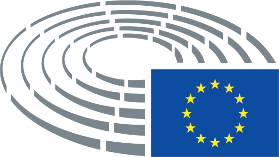 Докладчик:Докладчик:Докладчик:Еманюел Морел (GUE/NGL)PR – PE652.538v03-00Водеща:Водеща:Водеща:INTAINTAДокладчик:Докладчик:Докладчик:Докладчик:Йорген Варборн (PPE)Йорген Варборн (PPE)AM – PE652.533v01-00Водеща:Водеща:Водеща:Водеща:INTAINTAINTAПодпомагаща:Подпомагаща:Подпомагаща:Подпомагаща:DEVE  Беноа Бито (Verts/ALE)AD – PE648.266v02-00
AM – PE652.290v01-00Докладчик по становище:Докладчик по становище:Докладчик по становище:Докладчик по становище:Карин Карлсбро (Renew)Карин Карлсбро (Renew)PA – PE652.411v01-00
AM – PE653.994v01-00Водеща:Водеща:Водеща:Водеща:ENVI* – Делара Буркарт (S&D)PR – PE652.351v02-00
AM – PE655.680v01-00Докладчик по становище:Докладчик по становище:Докладчик по становище:Докладчик по становище:Йоахим Шустер (S&D)Йоахим Шустер (S&D)PA – PE648.592v01-00
AM – PE653.807v01-00Водеща:Водеща:Водеща:Водеща:DEVE* – Хрисула Захаропулу (Renew)PR – PE654.007v01-00
AM – PE654.008v01-00Докладчик по становище:Докладчик по становище:Докладчик по становище:Докладчик по становище:Маркета Грегорова (Verts/ALE)Маркета Грегорова (Verts/ALE)AM – PE655.937v01-00Водеща:Водеща:Водеща:Водеща:AFET – Драгош Тудораке (Renew)PR – PE652.425v02-00
AM – PE655.747v01-00Докладчик:Докладчик:Докладчик:Юлиу Винклер (PPE)PR – PE654.105v01-00Водеща:Водеща:Водеща:INTAINTAДокладчик:Докладчик:Докладчик:Юлиу Винклер (PPE)PR – PE654.106v01-00Докладчик:Докладчик:Докладчик:Докладчик:Йорген Варборн (PPE)Йорген Варборн (PPE)AM – PE652.533v01-00Водеща:Водеща:Водеща:Водеща:INTAINTAINTAПодпомагаща:Подпомагаща:Подпомагаща:Подпомагаща:DEVE  Беноа Бито (Verts/ALE)AD – PE648.266v02-00
AM – PE652.290v01-00Проектът на доклад беше приет: 29 гласа „за“, 5 „против“ и 8 „въздържал се“
Докладчик по становище:Докладчик по становище:Докладчик по становище:Докладчик по становище:Карин Карлсбро (Renew)Карин Карлсбро (Renew)PA – PE652.411v01-00
AM – PE653.994v01-00Водеща:Водеща:Водеща:Водеща:ENVI* – Делара Буркарт (S&D)PR – PE652.351v02-00
AM – PE655.680v01-00Проектът на становище беше приет: 38 гласа „за“, 0 „против“ и 4 „въздържал се“
Докладчик по становище:Докладчик по становище:Докладчик по становище:Докладчик по становище:Йоахим Шустер (S&D)Йоахим Шустер (S&D)PA – PE648.592v01-00
AM – PE653.807v01-00Водеща:Водеща:Водеща:Водеща:DEVE* – Хрисула Захаропулу (Renew)PR – PE654.007v01-00
AM – PE654.008v01-00Проектът на становище беше приет: 33 гласа „за“, 2 „против“ и 7 „въздържал се“
Докладчик по становище:Докладчик по становище:Докладчик по становище:Докладчик по становище:Маркета Грегорова (Verts/ALE)Маркета Грегорова (Verts/ALE)AM – PE655.937v01-00Водеща:Водеща:Водеща:Водеща:AFET – Драгош Тудораке (Renew)PR – PE652.425v02-00
AM – PE655.747v01-00Проектът на становище беше приет: 37 гласа „за“, 3 „против“ и 2 „въздържал се“
29+ECRGeert Bourgeois, Emmanouil Fragkos, Dominik Tarczyński, Jan ZahradilPPEAnna-Michelle Asimakopoulou, Daniel Caspary, Arnaud Danjean, Enikő Győri, Danuta Maria Hübner, Gabriel Mato, Massimiliano Salini, Sven Simon, Jörgen Warborn, Iuliu WinklerRENEWBarry Andrews, Jordi Cañas, Karin Karlsbro, Samira Rafaela, Liesje Schreinemacher, Marie-Pierre VedrenneS&DUdo Bullmann, Miroslav Číž, Paolo De Castro, Bernd Lange, Margarida Marques, Inma Rodríguez-Piñero, Mihai Tudose, Kathleen Van BremptVERTS/ALEMarkéta Gregorová5−S&DRaphaël GlucksmannIDHerve Juvin, Maxette PirbakasGUEEmmanuel Maurel, Helmut Scholz80VERTS/ALESaskia Bricmont, Anna Cavazzini, Heidi HautalaIDMaximilian Krah, Danilo Oscar Lancini, Roman HaiderNITiziana Beghin, Carles Puigdemont i Casamajó381.	+GUE/NGLEmmanuel Maurel, Helmut ScholzIDRoman Haider, Herve Juvin, Maximilian Krah, Danilo Oscar Lancini, Maxette PirbakasNITiziana Beghin, Carles Puigdemont i CasamajóPPEAnna-Michelle Asimakopoulou, Daniel Caspary, Arnaud Danjean, Enikő Győri, Danuta Maria Hübner, Gabriel Mato, Massimiliano Salini, Sven Simon, Jörgen Warborn, Iuliu Winkler RENEWBarry Andrews, Jordi Cañas, Karin Karlsbro, Samira Rafaela, Liesje Schreinemacher, Marie-Pierre VedrenneS&DUdo Bullmann, Miroslav Číž, Paolo De Castro, Raphaël Glucksmann, Bernd Lange, Margarida Marques, Inma Rodríguez-Piñero, Mihai Tudose, Kathleen Van BremptVERTS/ALESaskia Bricmont, Anna Cavazzini, Markéta Gregorová, Heidi Hautala02.	−43.	0ECRGeert Bourgeois, Emmanouil Fragkos, Dominik Tarczyński, Jan Zahradil334.	+GUE/NGLEmmanuel Maurel, Helmut ScholzNITiziana Beghin, Carles Puigdemont i CasamajóPPEAnna-Michelle Asimakopoulou, Daniel Caspary, Arnaud Danjean, Enikő Győri, Danuta Maria Hübner, Gabriel Mato, Massimiliano Salini, Sven Simon, Jörgen Warborn, Iuliu Winkler RENEWBarry Andrews, Jordi Cañas, Karin Karlsbro, Samira Rafaela, Liesje Schreinemacher, Marie-Pierre VedrenneS&DUdo Bullmann, Miroslav Číž, Paolo De Castro, Raphaël Glucksmann, Bernd Lange, Margarida Marques, Inma Rodríguez-Piñero, Mihai Tudose, Kathleen Van BremptVERTS/ALESaskia Bricmont, Anna Cavazzini, Markéta Gregorová, Heidi Hautala25.	−ECREmmanouil Fragkos, Dominik Tarczyński76.	0IDRoman Haider, Herve Juvin, Maximilian Krah, Danilo Oscar Lancini, Maxette PirbakasECRGeert Bourgeois, Jan Zahradil37+ECRGeert Bourgeois, Emmanouil Fragkos, Dominik Tarczynski, Jan ZahradilGUE/NGLEmmanuel Maurel, Helmut ScholzNITiziana Beghin, Carles Puigdemont i CasamajóPPEAnna Michelle Asimakopoulou, Daniel Caspary, Arnaud Danjean, Enikő Győri, Danuta Maria Hübner, Gabriel Mato, Massimiliano Salini, Sven Simon, Jörgen Warborn, Iuliu WinklerRENEWBarry Andrews, Jordi Cañas, Karin Karlsbro, Samira Rafaela, Liesje Schreinemacher, Marie-Pierre VedrenneS&DUdo Bullmann, Miroslav Číž, Paolo De Castro, Raphaël Glucksmann, Bernd Lange, Margarida Marques, Inma Rodríguez Piñero, Mihai Tudose, Kathleen Van BremptVERTS/ALESaskia Bricmont, Anna Cavazzini, Markéta Gregorova, Heidi Hautala3−IDHerve Juvin, , Danilo Oscar Lancini, Maxette Pirbakas20IDRoman Haider, Maximilian KrahБюро/Mesa/Předsednictvo/Formandskabet/Vorstand/Juhatus/Προεδρείο/Bureau/Predsjedništvo/Ufficio di presidenza/Prezidijs/ Biuras/Elnökség/Prezydium/Birou/Predsedníctvo/Predsedstvo/Puheenjohtajisto/Presidiet (*)# Bernd Lange (P), Jan Zahradil (*),  Iuliu Winkler (2nd VP) (*), Anna-Michelle Asimakopoulou (3rd VP) (*), Marie-Pierre Vedrenne (4th VP) #Членове/Diputados/Poslanci/Medlemmer/Mitglieder/Parlamendiliikmed/Βουλευτές/Members/Députés/Zastupnici/Deputati/Deputāti/ Nariai/Képviselõk/Membri/Leden/Posłowie/Deputados/Deputaţi/Jäsenet/Ledamöter# Barry Andrews(*), Tiziana Beghin, Geert Bourgeois, Saskia Bricmont(*), Udo Bullmann, Anna Cavazzini, Jordi Cañas, Daniel Caspary,  Arnaud Danjean(*), Paolo De Castro(*), Emmanouil Fragkos(*), Raphaël Glucksmann(*), Markéta Gregorova (*),  Enikő Győri(*), Roman Haider (*),  Christophe Hansen, Heidi Hautala, Danuta Maria Hübner, Herve Juvin(*), Karin Karlsbro, Gabriel Mato, Emmanuel Maurel, Maxette Pirbakas, Carles Puigdemont i Casamajó(*), Samira Rafaela (*), Inma Rodríguez-Piñero, Massimiliano Salini (*), Helmut Scholz(*), Liesje Schreinemacher (*), Sven Simon, Kathleen Van Brempt, Jörgen Warborn, Miroslav Číž(*), Dominik Tarczynski,  #Заместници/Suplentes/Náhradníci/Stedfortrædere/Stellvertreter/Asendusliikmed/Αναπληρωτές/Substitutes/Suppléants/Zamjenici/ Supplenti/Aizstājēji/Pavaduojantysnariai/Póttagok/Sostituti/Plaatsvervangers/Zastępcy/Membros suplentes/Supleanţi/Náhradníci/ Namestniki/Varajäsenet/Suppleanter#Marek Belka, Markus Buchheit (*), Marco Campomenosi, Clare Daly, Jérémy Decerle, José Manuel García-Margallo y Marfil, Dino Giarrusso, Dita Charanzova (*), Agnes Jongerius (*),  Seán Kelly(*), Peter Kofod (*),  Miapetra Kumpula-Natri(*), Javier Moreno Sánchez, Juan Ignacio Zoido Álvarez #209 (7)209 (7)216 (3)216 (3)56 (8) (Точка от дневния ред/Punto del orden del día/Bod pořadu jednání (OJ)/Punkt på dagsordenen/Tagesordnungspunkt/ Päevakorra punkt/Σημείο της ημερήσιας διάταξης/Agenda item/Point OJ/Točka dnevnog reda/Punto all'ordine del giorno/Darba kārtības punkts/Darbotvarkės punktas/Napirendi pont/Punt Aġenda/Agendapunt/Punkt porządku dziennego/Ponto OD/Punct de pe ordinea de zi/Bod programu schôdze/Točka UL/Esityslistan kohta/Punkt på föredragningslistan)56 (8) (Точка от дневния ред/Punto del orden del día/Bod pořadu jednání (OJ)/Punkt på dagsordenen/Tagesordnungspunkt/ Päevakorra punkt/Σημείο της ημερήσιας διάταξης/Agenda item/Point OJ/Točka dnevnog reda/Punto all'ordine del giorno/Darba kārtības punkts/Darbotvarkės punktas/Napirendi pont/Punt Aġenda/Agendapunt/Punkt porządku dziennego/Ponto OD/Punct de pe ordinea de zi/Bod programu schôdze/Točka UL/Esityslistan kohta/Punkt på föredragningslistan)Наблюдатели/Observadores/Pozorovatelé/Observatører/Beobachter/Vaatlejad/Παρατηρητές/Observers/Observateurs/Promatrači/ Osservatori/Novērotāji/Stebėtojai/Megfigyelők/Osservaturi/Waarnemers/Obserwatorzy/Observadores/Observatori/Pozorovatelia/ Opazovalci/Tarkkailijat/ObservatörerПо покана на председателя/Por invitación del presidente/Na pozvání předsedy/Efter indbydelse fra formanden/Auf Einladung des Vorsitzenden/Esimehe kutsel/Με πρόσκληση του Προέδρου/At the invitation of the Chair/Sur l’invitation du président/ Na poziv predsjednika/Su invito del presidente/Pēc priekšsēdētāja uzaicinājuma/Pirmininkui pakvietus/Az elnök meghívására/ Fuq stedina taċ-'Chairman'/Op uitnodiging van de voorzitter/Na zaproszenie Przewodniczącego/A convite do Presidente/La invitaţia preşedintelui/ Na pozvanie predsedu/Na povabilo predsednika/Puheenjohtajan kutsusta/På ordförandens inbjudanСъвет/Consejo/Rada/Rådet/Rat/Nõukogu/Συμβούλιο/Council/Conseil/Vijeće/Consiglio/Padome/Taryba/Tanács/Kunsill/Raad/ Conselho/Consiliu/Svet/Neuvosto/Rådet (*)Съвет/Consejo/Rada/Rådet/Rat/Nõukogu/Συμβούλιο/Council/Conseil/Vijeće/Consiglio/Padome/Taryba/Tanács/Kunsill/Raad/ Conselho/Consiliu/Svet/Neuvosto/Rådet (*)#Mark Beamish, Tobias Thomaz, Norbert Schuttes, #Mark Beamish, Tobias Thomaz, Norbert Schuttes, Комисия/Comisión/Komise/Kommissionen/Kommission/Komisjon/Επιτροπή/Commission/Komisija/Commissione/Bizottság/ Kummissjoni/Commissie/Komisja/Comissão/Comisie/Komisia/Komissio/Kommissionen (*)Комисия/Comisión/Komise/Kommissionen/Kommission/Komisjon/Επιτροπή/Commission/Komisija/Commissione/Bizottság/ Kummissjoni/Commissie/Komisja/Comissão/Comisie/Komisia/Komissio/Kommissionen (*)Scheer-Hennings Ingela, Julia Rapp, Christof Schoso, Carles Esteva, GH Carrard, John Clarke, Scheer-Hennings Ingela, Julia Rapp, Christof Schoso, Carles Esteva, GH Carrard, John Clarke, Други институции и органи/Otras instituciones y organismos/Ostatní orgány a instituce/Andre institutioner og organer/Andere Organe und Einrichtungen/Muud institutsioonid ja organid/Λοιπά θεσμικά όργανα και οργανισμοί/Other institutions and bodies/Autres institutions et organes/Druge institucije i tijela/Altre istituzioni e altri organi/Citas iestādes un struktūras/Kitos institucijos ir įstaigos/ Más intézmények és szervek/Istituzzjonijiet u korpi oħra/Andere instellingen en organen/Inne instytucje i organy/Outras instituições e outros órgãos/Alte instituții și organe/Iné inštitúcie a orgány/Muut toimielimet ja elimet/Andra institutioner och organДруги институции и органи/Otras instituciones y organismos/Ostatní orgány a instituce/Andre institutioner og organer/Andere Organe und Einrichtungen/Muud institutsioonid ja organid/Λοιπά θεσμικά όργανα και οργανισμοί/Other institutions and bodies/Autres institutions et organes/Druge institucije i tijela/Altre istituzioni e altri organi/Citas iestādes un struktūras/Kitos institucijos ir įstaigos/ Más intézmények és szervek/Istituzzjonijiet u korpi oħra/Andere instellingen en organen/Inne instytucje i organy/Outras instituições e outros órgãos/Alte instituții și organe/Iné inštitúcie a orgány/Muut toimielimet ja elimet/Andra institutioner och organДруги участници/Otros participantes/Ostatní účastníci/Endvidere deltog/Andere Teilnehmer/Muud osalejad/Επίσης παρόντες/Other participants/Autres participants/Drugi sudionici/Altri partecipanti/Citi klātesošie/Kiti dalyviai/Más résztvevők/Parteċipanti ohra/Andere aanwezigen/Inni uczestnicy/Outros participantes/Alţi participanţi/Iní účastníci/Drugi udeleženci/Muut osallistujat/Övriga deltagareСекретариат на политическите групи/Secretaría de los Grupos políticos/Sekretariát politických skupin/Gruppernes sekretariat/ Sekretariat der Fraktionen/Fraktsioonide sekretariaat/Γραμματεία των Πολιτικών Ομάδων/Secretariats of political groups/Secrétariat des groupes politiques/Tajništva klubova zastupnika/Segreteria gruppi politici/Politisko grupu sekretariāts/Frakcijų sekretoriai/ Képviselőcsoportok titkársága/Segretarjat gruppi politiċi/Fractiesecretariaten/Sekretariat Grup Politycznych/Secretariado dos grupos políticos/Secretariate grupuri politice/Sekretariát politických skupín/Sekretariat političnih skupin/Poliittisten ryhmien sihteeristöt/ De politiska gruppernas sekretariatСекретариат на политическите групи/Secretaría de los Grupos políticos/Sekretariát politických skupin/Gruppernes sekretariat/ Sekretariat der Fraktionen/Fraktsioonide sekretariaat/Γραμματεία των Πολιτικών Ομάδων/Secretariats of political groups/Secrétariat des groupes politiques/Tajništva klubova zastupnika/Segreteria gruppi politici/Politisko grupu sekretariāts/Frakcijų sekretoriai/ Képviselőcsoportok titkársága/Segretarjat gruppi politiċi/Fractiesecretariaten/Sekretariat Grup Politycznych/Secretariado dos grupos políticos/Secretariate grupuri politice/Sekretariát politických skupín/Sekretariat političnih skupin/Poliittisten ryhmien sihteeristöt/ De politiska gruppernas sekretariatPPES&DRenewIDVerts/ALEECRGUE/NGLNIPiero Rizza, Joanna Warchol, Amélie GiesemannBarbara MelisUrsa PondelekMariana StanchevaMartin Koehler, Marta Ruiz CarnesAndrea Cepova, Andrea GuglielmiFabio AmatoКабинет на председателя/Gabinete del Presidente/Kancelář předsedy/Formandens Kabinet/Kabinett des Präsidenten/Presidendi kantselei/Γραφείο του Προέδρου/President's Office/Cabinet du Président/Ured predsjednika/Gabinetto del Presidente/Priekšsēdētāja kabinets/Pirmininko kabinetas/Elnöki hivatal/Kabinett tal-President/Kabinet van de Voorzitter/Gabinet Przewodniczącego/Gabinete do Presidente/Cabinet Preşedinte/Kancelária predsedu/Urad predsednika/Puhemiehen kabinetti/Talmannens kansliКабинет на председателя/Gabinete del Presidente/Kancelář předsedy/Formandens Kabinet/Kabinett des Präsidenten/Presidendi kantselei/Γραφείο του Προέδρου/President's Office/Cabinet du Président/Ured predsjednika/Gabinetto del Presidente/Priekšsēdētāja kabinets/Pirmininko kabinetas/Elnöki hivatal/Kabinett tal-President/Kabinet van de Voorzitter/Gabinet Przewodniczącego/Gabinete do Presidente/Cabinet Preşedinte/Kancelária predsedu/Urad predsednika/Puhemiehen kabinetti/Talmannens kansliJune O’KeeffeJune O’KeeffeКабинет на генералния секретар/Gabinete del Secretario General/Kancelář generálního tajemníka/Generalsekretærens Kabinet/ Kabinett des Generalsekretärs/Peasekretäri büroo/Γραφείο του Γενικού Γραμματέα/Secretary-General's Office/Cabinet du Secrétaire général/Ured glavnog tajnika/Gabinetto del Segretario generale/Ģenerālsekretāra kabinets/Generalinio sekretoriaus kabinetas/ Főtitkári hivatal/Kabinett tas-Segretarju Ġenerali/Kabinet van de secretaris-generaal/Gabinet Sekretarza Generalnego/Gabinete do Secretário-Geral/Cabinet Secretar General/Kancelária generálneho tajomníka/Urad generalnega sekretarja/Pääsihteerin kabinetti/ Generalsekreterarens kansliКабинет на генералния секретар/Gabinete del Secretario General/Kancelář generálního tajemníka/Generalsekretærens Kabinet/ Kabinett des Generalsekretärs/Peasekretäri büroo/Γραφείο του Γενικού Γραμματέα/Secretary-General's Office/Cabinet du Secrétaire général/Ured glavnog tajnika/Gabinetto del Segretario generale/Ģenerālsekretāra kabinets/Generalinio sekretoriaus kabinetas/ Főtitkári hivatal/Kabinett tas-Segretarju Ġenerali/Kabinet van de secretaris-generaal/Gabinet Sekretarza Generalnego/Gabinete do Secretário-Geral/Cabinet Secretar General/Kancelária generálneho tajomníka/Urad generalnega sekretarja/Pääsihteerin kabinetti/ Generalsekreterarens kansliГенерална дирекция/Dirección General/Generální ředitelství/Generaldirektorat/Generaldirektion/Peadirektoraat/Γενική Διεύθυνση/ Directorate-General/Direction générale/Glavna uprava/Direzione generale/Ģenerāldirektorāts/Generalinis direktoratas/Főigazgatóság/ Direttorat Ġenerali/Directoraten-generaal/Dyrekcja Generalna/Direcção-Geral/Direcţii Generale/Generálne riaditeľstvo/Generalni direktorat/Pääosasto/GeneraldirektoratГенерална дирекция/Dirección General/Generální ředitelství/Generaldirektorat/Generaldirektion/Peadirektoraat/Γενική Διεύθυνση/ Directorate-General/Direction générale/Glavna uprava/Direzione generale/Ģenerāldirektorāts/Generalinis direktoratas/Főigazgatóság/ Direttorat Ġenerali/Directoraten-generaal/Dyrekcja Generalna/Direcção-Geral/Direcţii Generale/Generálne riaditeľstvo/Generalni direktorat/Pääosasto/GeneraldirektoratDG PRESDG IPOLDG EXPODG EPRSDG COMMDG PERSDG INLODG TRADDG LINCDG FINSDG ITECDG SAFEПравна служба/Servicio Jurídico/Právní služba/Juridisk Tjeneste/Juristischer Dienst/Õigusteenistus/Νομική Υπηρεσία/Legal Service/ Service juridique/Pravna služba/Servizio giuridico/Juridiskais dienests/Teisės tarnyba/Jogi szolgálat/Servizz legali/Juridische Dienst/ Wydział prawny/Serviço Jurídico/Serviciu Juridic/Právny servis/Oikeudellinen yksikkö/RättstjänstenСекретариат на комисията/Secretaría de la comisión/Sekretariát výboru/Udvalgssekretariatet/Ausschusssekretariat/Komisjoni sekretariaat/Γραμματεία της επιτροπής/Committee secretariat/Secrétariat de la commission/Tajništvo odbora/Segreteria della commissione/Komitejas sekretariāts/Komiteto sekretoriatas/A bizottság titkársága/Segretarjat tal-kumitat/Commissiesecretariaat/ Sekretariat komisji/Secretariado da comissão/Secretariat comisie/Sekretariat odbora/Valiokunnan sihteeristö/Utskottssekretariatet Martti Kalaus, Helena Halldorf Romero, Rasma Kaskina, Monika Migo, Kadri Paris, Remi Pierot, Stefania Nardelli, Gabriel Alvarez Recarte, Oliver Krentz,  Diederik de Smedt, Jose Carlos Engra Moreno, Karl Minaire, Malin Lundberg, Diana Labulyte, Thais Zanin de Melo, Aurelie Luc Myriam Wingelinckx, Miriam Orsagova Сътрудник/Asistente/Asistent/Assistent/Assistenz/Βοηθός/Assistant/Assistente/Palīgs/Padėjėjas/Asszisztens/Asystent/Pomočnik/ Avustaja/Assistenter Ana Cristina Rodrigues, Olga Tuleva 